Compréhension de l’écritA-Correction des questions pour le texte de lecture : Le lion de Némée page 32.1-Hercule doit tuer le lion de Némée et ramener sa peau.2-Cet exploit semble difficile parce que « ce fauve avait un cuir si coriace que toute arme glissait sur lui » (lignes 7-8) 3- Hercule est courageux. Il est un excellent lutteur. Il s’est manié toutes sortes d’armes : la lance, l’épée et la massue.4- Non, ses armes ne sont pas efficaces car elles glissent, se tordent ou se cassent (lignes 1521)5- Hercule a combattu le lion corps à corps. Il l’a acculé contre la paroi de la grotte et l’a étouffé.6- Le bois d’olivier est dur et solide tandis que le fer blanc est malléable, il n’est pas très solide.7- La peau du lion rend Hercule invulnérable car le cuir est si coriace que toute arme glissait sur lui.8-Eurysthée se  met à trembler parce qu’il craint Hercule. Il croyait sans doute que celui-ci ne reviendrait pas du combat avec le lion.9-Le prochain travail d’Hercule sera de tuer l’Hydre de Lerne.B- Grammaire : Les adjectifs qualificatifsCorrection des exercices de la page 155Exercice 8 :La jeune Alice  -  un lapin  blanc  -  son immense terrier  -  cette petite fille curieuse  - un monde merveilleux  -   de nombreux animaux extraordinaires.Exercice 9 :Dans les régions désertiques, on peut voir de  superbes paysages.Je rapporte  un panier plein  de fruits bien  mûrs.Cette côte sablonneuse  est bordée d’énormes rochers.Ce beau bébé  est né  la semaine dernière.Exercice 10 :Exercice 11 :Il s’ennuie  dans  cette   grande  chambre vide.La gentille fée prend sa baguette magique.Cette vieille sorcière   me fait peur.Ma jeune sœur aime la musique douce.Le ciel bleu  se couvre de nuages noirs. Collège des Dominicaines de notre Dame de la Délivrande – Araya-Classe : CM1                                         Mars 2020 – 5ème semaine corrigéeNom : ________________________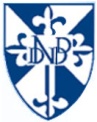 NomsAdjectifs  qualificatifstempêtedernière  -   violente  arbresgrandsgrangevieillefenêtreforceincroyablevent